Europejski  Fundusz Rolny 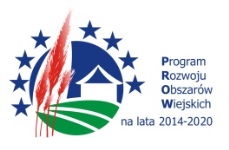 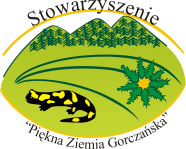 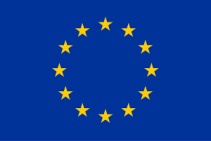 na rzecz Rozwoju Obszarów Wiejskich  Załącznik nr 6Uzasadnienie beneficjenta zgodności operacji z lokalnymi  kryteriami wyboru projektu……………………………………… 					                    ….........…………………………………	Miejscowość, data						Podpis i pieczęć WnioskodawcyI. Tytuł projektuI. Tytuł projektuI. Tytuł projektuI. Tytuł projektuI. Tytuł projektuI. Tytuł projektuI. Tytuł projektuI. Tytuł projektuI. Tytuł projektuI. Tytuł projektuI. Tytuł projektuI. Tytuł projektuII. Wnioskodawca (nazwa lub imię i nazwisko, adres, lub pieczęć wnioskodawcy zawierająca nazwę i adres)II. Wnioskodawca (nazwa lub imię i nazwisko, adres, lub pieczęć wnioskodawcy zawierająca nazwę i adres)II. Wnioskodawca (nazwa lub imię i nazwisko, adres, lub pieczęć wnioskodawcy zawierająca nazwę i adres)II. Wnioskodawca (nazwa lub imię i nazwisko, adres, lub pieczęć wnioskodawcy zawierająca nazwę i adres)II. Wnioskodawca (nazwa lub imię i nazwisko, adres, lub pieczęć wnioskodawcy zawierająca nazwę i adres)II. Wnioskodawca (nazwa lub imię i nazwisko, adres, lub pieczęć wnioskodawcy zawierająca nazwę i adres)II. Wnioskodawca (nazwa lub imię i nazwisko, adres, lub pieczęć wnioskodawcy zawierająca nazwę i adres)II. Wnioskodawca (nazwa lub imię i nazwisko, adres, lub pieczęć wnioskodawcy zawierająca nazwę i adres)II. Wnioskodawca (nazwa lub imię i nazwisko, adres, lub pieczęć wnioskodawcy zawierająca nazwę i adres)II. Wnioskodawca (nazwa lub imię i nazwisko, adres, lub pieczęć wnioskodawcy zawierająca nazwę i adres)II. Wnioskodawca (nazwa lub imię i nazwisko, adres, lub pieczęć wnioskodawcy zawierająca nazwę i adres)II. Wnioskodawca (nazwa lub imię i nazwisko, adres, lub pieczęć wnioskodawcy zawierająca nazwę i adres)III. Cele szczegółowe (zaznacz znakiem X w kratce obok). III. Cele szczegółowe (zaznacz znakiem X w kratce obok). III. Cele szczegółowe (zaznacz znakiem X w kratce obok). III. Cele szczegółowe (zaznacz znakiem X w kratce obok). III. Cele szczegółowe (zaznacz znakiem X w kratce obok). III. Cele szczegółowe (zaznacz znakiem X w kratce obok). III. Cele szczegółowe (zaznacz znakiem X w kratce obok). III. Cele szczegółowe (zaznacz znakiem X w kratce obok). III. Cele szczegółowe (zaznacz znakiem X w kratce obok). III. Cele szczegółowe (zaznacz znakiem X w kratce obok). III. Cele szczegółowe (zaznacz znakiem X w kratce obok). III. Cele szczegółowe (zaznacz znakiem X w kratce obok). Cel szczegółowy 1.1 STWORZENIE WARUNKÓW DO ROZWOJU DZIAŁALNOŚCI GOSPODARCZEJCel szczegółowy 1.1 STWORZENIE WARUNKÓW DO ROZWOJU DZIAŁALNOŚCI GOSPODARCZEJCel szczegółowy 1.1 STWORZENIE WARUNKÓW DO ROZWOJU DZIAŁALNOŚCI GOSPODARCZEJCel szczegółowy 1.1 STWORZENIE WARUNKÓW DO ROZWOJU DZIAŁALNOŚCI GOSPODARCZEJCel szczegółowy 1.1 STWORZENIE WARUNKÓW DO ROZWOJU DZIAŁALNOŚCI GOSPODARCZEJCel szczegółowy 1.1 STWORZENIE WARUNKÓW DO ROZWOJU DZIAŁALNOŚCI GOSPODARCZEJCel szczegółowy 1.1 STWORZENIE WARUNKÓW DO ROZWOJU DZIAŁALNOŚCI GOSPODARCZEJCel szczegółowy 1.1 STWORZENIE WARUNKÓW DO ROZWOJU DZIAŁALNOŚCI GOSPODARCZEJCel szczegółowy 1.1 STWORZENIE WARUNKÓW DO ROZWOJU DZIAŁALNOŚCI GOSPODARCZEJCel szczegółowy 1.1 STWORZENIE WARUNKÓW DO ROZWOJU DZIAŁALNOŚCI GOSPODARCZEJCel szczegółowy 1.1 STWORZENIE WARUNKÓW DO ROZWOJU DZIAŁALNOŚCI GOSPODARCZEJCel szczegółowy 1.2 WSPARCIE AKTYWNOŚCI SPOŁECZNEJCel szczegółowy 1.2 WSPARCIE AKTYWNOŚCI SPOŁECZNEJCel szczegółowy 1.2 WSPARCIE AKTYWNOŚCI SPOŁECZNEJCel szczegółowy 1.2 WSPARCIE AKTYWNOŚCI SPOŁECZNEJCel szczegółowy 1.2 WSPARCIE AKTYWNOŚCI SPOŁECZNEJCel szczegółowy 1.2 WSPARCIE AKTYWNOŚCI SPOŁECZNEJCel szczegółowy 1.2 WSPARCIE AKTYWNOŚCI SPOŁECZNEJCel szczegółowy 1.2 WSPARCIE AKTYWNOŚCI SPOŁECZNEJCel szczegółowy 1.2 WSPARCIE AKTYWNOŚCI SPOŁECZNEJCel szczegółowy 1.2 WSPARCIE AKTYWNOŚCI SPOŁECZNEJCel szczegółowy 1.2 WSPARCIE AKTYWNOŚCI SPOŁECZNEJIV. W które przedsięwzięcia LSR wpisuje się Państwa projekt (zaznacz znakiem X w pierwszej kolumnie oraz podaj uzasadnienie na podstawie rozdziału V LSR. Preferuje się, aby wybrać jedno wiodące przedsięwzięcie, kierując się głównym celem realizacji projektu). Wskaż wskaźniki produktu i rezultatu z LSR, które realizuje projekt. IV. W które przedsięwzięcia LSR wpisuje się Państwa projekt (zaznacz znakiem X w pierwszej kolumnie oraz podaj uzasadnienie na podstawie rozdziału V LSR. Preferuje się, aby wybrać jedno wiodące przedsięwzięcie, kierując się głównym celem realizacji projektu). Wskaż wskaźniki produktu i rezultatu z LSR, które realizuje projekt. IV. W które przedsięwzięcia LSR wpisuje się Państwa projekt (zaznacz znakiem X w pierwszej kolumnie oraz podaj uzasadnienie na podstawie rozdziału V LSR. Preferuje się, aby wybrać jedno wiodące przedsięwzięcie, kierując się głównym celem realizacji projektu). Wskaż wskaźniki produktu i rezultatu z LSR, które realizuje projekt. IV. W które przedsięwzięcia LSR wpisuje się Państwa projekt (zaznacz znakiem X w pierwszej kolumnie oraz podaj uzasadnienie na podstawie rozdziału V LSR. Preferuje się, aby wybrać jedno wiodące przedsięwzięcie, kierując się głównym celem realizacji projektu). Wskaż wskaźniki produktu i rezultatu z LSR, które realizuje projekt. IV. W które przedsięwzięcia LSR wpisuje się Państwa projekt (zaznacz znakiem X w pierwszej kolumnie oraz podaj uzasadnienie na podstawie rozdziału V LSR. Preferuje się, aby wybrać jedno wiodące przedsięwzięcie, kierując się głównym celem realizacji projektu). Wskaż wskaźniki produktu i rezultatu z LSR, które realizuje projekt. IV. W które przedsięwzięcia LSR wpisuje się Państwa projekt (zaznacz znakiem X w pierwszej kolumnie oraz podaj uzasadnienie na podstawie rozdziału V LSR. Preferuje się, aby wybrać jedno wiodące przedsięwzięcie, kierując się głównym celem realizacji projektu). Wskaż wskaźniki produktu i rezultatu z LSR, które realizuje projekt. IV. W które przedsięwzięcia LSR wpisuje się Państwa projekt (zaznacz znakiem X w pierwszej kolumnie oraz podaj uzasadnienie na podstawie rozdziału V LSR. Preferuje się, aby wybrać jedno wiodące przedsięwzięcie, kierując się głównym celem realizacji projektu). Wskaż wskaźniki produktu i rezultatu z LSR, które realizuje projekt. IV. W które przedsięwzięcia LSR wpisuje się Państwa projekt (zaznacz znakiem X w pierwszej kolumnie oraz podaj uzasadnienie na podstawie rozdziału V LSR. Preferuje się, aby wybrać jedno wiodące przedsięwzięcie, kierując się głównym celem realizacji projektu). Wskaż wskaźniki produktu i rezultatu z LSR, które realizuje projekt. IV. W które przedsięwzięcia LSR wpisuje się Państwa projekt (zaznacz znakiem X w pierwszej kolumnie oraz podaj uzasadnienie na podstawie rozdziału V LSR. Preferuje się, aby wybrać jedno wiodące przedsięwzięcie, kierując się głównym celem realizacji projektu). Wskaż wskaźniki produktu i rezultatu z LSR, które realizuje projekt. IV. W które przedsięwzięcia LSR wpisuje się Państwa projekt (zaznacz znakiem X w pierwszej kolumnie oraz podaj uzasadnienie na podstawie rozdziału V LSR. Preferuje się, aby wybrać jedno wiodące przedsięwzięcie, kierując się głównym celem realizacji projektu). Wskaż wskaźniki produktu i rezultatu z LSR, które realizuje projekt. IV. W które przedsięwzięcia LSR wpisuje się Państwa projekt (zaznacz znakiem X w pierwszej kolumnie oraz podaj uzasadnienie na podstawie rozdziału V LSR. Preferuje się, aby wybrać jedno wiodące przedsięwzięcie, kierując się głównym celem realizacji projektu). Wskaż wskaźniki produktu i rezultatu z LSR, które realizuje projekt. IV. W które przedsięwzięcia LSR wpisuje się Państwa projekt (zaznacz znakiem X w pierwszej kolumnie oraz podaj uzasadnienie na podstawie rozdziału V LSR. Preferuje się, aby wybrać jedno wiodące przedsięwzięcie, kierując się głównym celem realizacji projektu). Wskaż wskaźniki produktu i rezultatu z LSR, które realizuje projekt. Przedsięwzięcia:Przedsięwzięcia:Przedsięwzięcia:Przedsięwzięcia:UzasadnienieUzasadnienieWskaźniki produktu z LSR, które realizuje projekt:Wskaźniki rezultatu z LSR, które realizuje projekt:Wskaźniki rezultatu z LSR, które realizuje projekt:Wskaźniki rezultatu z LSR, które realizuje projekt:Wskaźniki rezultatu z LSR, które realizuje projekt:Wskaźniki rezultatu z LSR, które realizuje projekt:Cel szczegółowy 1.1:  STWORZENIE WARUNKÓW DO ROZWOJU DZIAŁALNOŚCI GOSPODARCZEJCel szczegółowy 1.1:  STWORZENIE WARUNKÓW DO ROZWOJU DZIAŁALNOŚCI GOSPODARCZEJCel szczegółowy 1.1:  STWORZENIE WARUNKÓW DO ROZWOJU DZIAŁALNOŚCI GOSPODARCZEJCel szczegółowy 1.1:  STWORZENIE WARUNKÓW DO ROZWOJU DZIAŁALNOŚCI GOSPODARCZEJCel szczegółowy 1.1:  STWORZENIE WARUNKÓW DO ROZWOJU DZIAŁALNOŚCI GOSPODARCZEJCel szczegółowy 1.1:  STWORZENIE WARUNKÓW DO ROZWOJU DZIAŁALNOŚCI GOSPODARCZEJCel szczegółowy 1.1:  STWORZENIE WARUNKÓW DO ROZWOJU DZIAŁALNOŚCI GOSPODARCZEJCel szczegółowy 1.1:  STWORZENIE WARUNKÓW DO ROZWOJU DZIAŁALNOŚCI GOSPODARCZEJCel szczegółowy 1.1:  STWORZENIE WARUNKÓW DO ROZWOJU DZIAŁALNOŚCI GOSPODARCZEJCel szczegółowy 1.1:  STWORZENIE WARUNKÓW DO ROZWOJU DZIAŁALNOŚCI GOSPODARCZEJCel szczegółowy 1.1:  STWORZENIE WARUNKÓW DO ROZWOJU DZIAŁALNOŚCI GOSPODARCZEJCel szczegółowy 1.1:  STWORZENIE WARUNKÓW DO ROZWOJU DZIAŁALNOŚCI GOSPODARCZEJ1.1.31.1.3Marketing marki obszaru LGDMarketing marki obszaru LGD1.1.41.1.4Opracowanie i wdrożenie koncepcji turystycznej marki obszaruOpracowanie i wdrożenie koncepcji turystycznej marki obszaru1.1.51.1.5Powstanie infrastruktury do propagowania zdrowego stylu życiaPowstanie infrastruktury do propagowania zdrowego stylu życia1.1.61.1.6Rozwój działalności gospodarczychRozwój działalności gospodarczych1.1.71.1.7Zakładanie działalności gospodarczychZakładanie działalności gospodarczych1.1.81.1.8Zakładanie działalności gospodarczych przez osoby do 30 roku życiaZakładanie działalności gospodarczych przez osoby do 30 roku życia1.1.91.1.9Powstanie nowej infrastruktury turystycznej i/lub rekreacyjnejPowstanie nowej infrastruktury turystycznej i/lub rekreacyjnej1.1.101.1.10Integracja branż turystycznej, kulturowo - rozrywkowej, handlu detalicznego i hurtowegoIntegracja branż turystycznej, kulturowo - rozrywkowej, handlu detalicznego i hurtowegoCel szczegółowy 1.2. WSPARCIE AKTYWNOŚCI SPOŁECZNEJCel szczegółowy 1.2. WSPARCIE AKTYWNOŚCI SPOŁECZNEJCel szczegółowy 1.2. WSPARCIE AKTYWNOŚCI SPOŁECZNEJCel szczegółowy 1.2. WSPARCIE AKTYWNOŚCI SPOŁECZNEJCel szczegółowy 1.2. WSPARCIE AKTYWNOŚCI SPOŁECZNEJCel szczegółowy 1.2. WSPARCIE AKTYWNOŚCI SPOŁECZNEJCel szczegółowy 1.2. WSPARCIE AKTYWNOŚCI SPOŁECZNEJCel szczegółowy 1.2. WSPARCIE AKTYWNOŚCI SPOŁECZNEJCel szczegółowy 1.2. WSPARCIE AKTYWNOŚCI SPOŁECZNEJCel szczegółowy 1.2. WSPARCIE AKTYWNOŚCI SPOŁECZNEJCel szczegółowy 1.2. WSPARCIE AKTYWNOŚCI SPOŁECZNEJCel szczegółowy 1.2. WSPARCIE AKTYWNOŚCI SPOŁECZNEJ1.2.3Aktywizacja i integracja mieszkańcówAktywizacja i integracja mieszkańcówAktywizacja i integracja mieszkańców1.2.4Edukacja w zakresie innowacji i integracji branży turystycznejEdukacja w zakresie innowacji i integracji branży turystycznejEdukacja w zakresie innowacji i integracji branży turystycznej1.2.5Mieszkańcy poznają i dbają o obszar LGD – działania na rzecz ochrony środowiska i przeciwdziałania zmianom klimatuMieszkańcy poznają i dbają o obszar LGD – działania na rzecz ochrony środowiska i przeciwdziałania zmianom klimatuMieszkańcy poznają i dbają o obszar LGD – działania na rzecz ochrony środowiska i przeciwdziałania zmianom klimatu1.2.6Oznakowanie i promocja miejsc ważnych dla mieszkańców obszaru LGDOznakowanie i promocja miejsc ważnych dla mieszkańców obszaru LGDOznakowanie i promocja miejsc ważnych dla mieszkańców obszaru LGD1.2.7Ochrona, udostępnianie i promocja dziedzictwa kulturowego obszaru LGDOchrona, udostępnianie i promocja dziedzictwa kulturowego obszaru LGDOchrona, udostępnianie i promocja dziedzictwa kulturowego obszaru LGDKryteria dla przedsięwzięcia nr ..................... nazwa ................. (wpisać numer i nazwę przedsięwzięcia)Kryteria dla przedsięwzięcia nr ..................... nazwa ................. (wpisać numer i nazwę przedsięwzięcia)Kryteria dla przedsięwzięcia nr ..................... nazwa ................. (wpisać numer i nazwę przedsięwzięcia)Kryteria dla przedsięwzięcia nr ..................... nazwa ................. (wpisać numer i nazwę przedsięwzięcia)Kryteria dla przedsięwzięcia nr ..................... nazwa ................. (wpisać numer i nazwę przedsięwzięcia)Kryteria dla przedsięwzięcia nr ..................... nazwa ................. (wpisać numer i nazwę przedsięwzięcia)Kryteria dla przedsięwzięcia nr ..................... nazwa ................. (wpisać numer i nazwę przedsięwzięcia)Kryteria dla przedsięwzięcia nr ..................... nazwa ................. (wpisać numer i nazwę przedsięwzięcia)Kryteria dla przedsięwzięcia nr ..................... nazwa ................. (wpisać numer i nazwę przedsięwzięcia)Kryteria dla przedsięwzięcia nr ..................... nazwa ................. (wpisać numer i nazwę przedsięwzięcia)Kryteria dla przedsięwzięcia nr ..................... nazwa ................. (wpisać numer i nazwę przedsięwzięcia)Kryteria dla przedsięwzięcia nr ..................... nazwa ................. (wpisać numer i nazwę przedsięwzięcia)Nr kryteriumNr kryteriumNr kryteriumNazwa kryterium Nazwa kryterium Uzasadnienie zgodności z kryterium Uzasadnienie zgodności z kryterium Uzasadnienie zgodności z kryterium Uzasadnienie zgodności z kryterium Uzasadnienie zgodności z kryterium Uzasadnienie zgodności z kryterium Uzasadnienie zgodności z kryterium Należy podać numer kryterium zgodnie  z kartą oceny operacji dla danego przedsięwzięciaNależy podać numer kryterium zgodnie  z kartą oceny operacji dla danego przedsięwzięciaNależy podać numer kryterium zgodnie  z kartą oceny operacji dla danego przedsięwzięciaNależy podać nazwę kryterium zgodnie z kartą oceny operacji dla danego przedsięwzięciaNależy podać nazwę kryterium zgodnie z kartą oceny operacji dla danego przedsięwzięciaNależy szczegółowo uzasadnić spełnienie danego kryterium  zgodnie  z kartą oceny operacji dla danego przedsięwzięcia oraz załączyć odpowiednie dokumenty potwierdzające spełnienie tego kryteriumNależy szczegółowo uzasadnić spełnienie danego kryterium  zgodnie  z kartą oceny operacji dla danego przedsięwzięcia oraz załączyć odpowiednie dokumenty potwierdzające spełnienie tego kryteriumNależy szczegółowo uzasadnić spełnienie danego kryterium  zgodnie  z kartą oceny operacji dla danego przedsięwzięcia oraz załączyć odpowiednie dokumenty potwierdzające spełnienie tego kryteriumNależy szczegółowo uzasadnić spełnienie danego kryterium  zgodnie  z kartą oceny operacji dla danego przedsięwzięcia oraz załączyć odpowiednie dokumenty potwierdzające spełnienie tego kryteriumNależy szczegółowo uzasadnić spełnienie danego kryterium  zgodnie  z kartą oceny operacji dla danego przedsięwzięcia oraz załączyć odpowiednie dokumenty potwierdzające spełnienie tego kryteriumNależy szczegółowo uzasadnić spełnienie danego kryterium  zgodnie  z kartą oceny operacji dla danego przedsięwzięcia oraz załączyć odpowiednie dokumenty potwierdzające spełnienie tego kryteriumNależy szczegółowo uzasadnić spełnienie danego kryterium  zgodnie  z kartą oceny operacji dla danego przedsięwzięcia oraz załączyć odpowiednie dokumenty potwierdzające spełnienie tego kryterium